Únorová shoda přísudku s podmětem 2024Ovládáte shodu přísudku s podmětem? Nevíte si s něčím rady? Zkuste najít nápovědu ve videu: Pravidla shody přísudku s podmětem Pracovní list pro žáky, kteří si z jakýchkoli důvodů potřebují procvičit shodu přísudku s podmětem, je možné využít také k přípravě na přijímací zkoušky ke studiu na víceletých gymnáziích 
i čtyřletých oborech středních škol, stejně tak ho mohou využít budoucí maturanti. _________________________________________________Doplňte správné písmeno:4. února před sto lety skončil___ první zimní olympijské hry. Hostil___ je ve francouzském alpském městečku Chamonix, kam se sjel___ sportovci ze šestnácti zemí. Mezi účastníky převládal___ muži, kterých byl___ 245, ženy byl___ zastoupen___ třinácti sportovkyněmi. O první zimní olympijské medaile soutěžil___ v lyžařských disciplínách běžci, skokani a sdruženáři, na ledě bojoval___ o prvenství krasobruslaři, rychlobruslaři, hokejisté a curleři, jejichž soutěže se účastnil___ pouze Britové, Francouzi a Švédové. Obtížnou soutěž měl___ bobisté. Některé posádky havaroval___ při tréninku a do závodu vůbec nenastoupil___, další byl___ postižen___ haváriemi při samotném závodě. Čtyři bobisté se zúčastnil___ i soutěží v jiných sportech – dva Belgičané startoval___ také v ledním hokeji, dva Francouzi se představil___ při curlingu. Nepočítáme-li ukázkový závod vojenských hlídek, další sporty na první zimní olympiádě zastoupeny nebyl___. Prvními vítězi hokejového olympijského turnaje se podle očekávání stal___ Kanaďané. Zámořské týmy deklasoval___ své soupeře už v bojích ve skupinách. Oba neinkasoval___ ani jednu branku, přičemž Kanaďané nastřílel___ svým soupeřům ve třech utkáních úctyhodných 85 gólů. Švýcaři dopadl___ nejhůře, inkasoval___ třiatřicetkrát, Čechoslováci dopadl___ jen o tři branky lépe. Nejlepšího výsledku tak dosáhl___ Švédové, kteří s Kanadou prohrál___ 0:22. Druhou skupinu ovládl___ Spojené stáry americké, jejichž hráči skóroval___ dvaapadesátkrát. Nejméně branek od nich dostal___ Britové (11), Belgičané inkasoval___ devatenáctkrát a Francouzi dvaadvacetkrát. Finálovou skupinu, kam postupoval___ dva nejlepší týmy ze základních skupin, ovládl___ Kanaďané, kteří porazil___ americké reprezentanty 6:1. Bronzové medaile vybojoval___ Britové. Výkonnostní rozdíly mezi zámořským a evropským hokejem byl___ tehdy propastné. Řešení4. února před sto lety skončily první zimní olympijské hry. Hostili je ve francouzském alpském městečku Chamonix, kam se sjeli sportovci ze šestnácti zemí. Mezi účastníky převládali muži, kterých bylo 245, ženy byly zastoupeny třinácti sportovkyněmi. O první zimní olympijské medaile soutěžili v lyžařských disciplínách běžci, skokani a sdruženáři, na ledě bojovali o prvenství krasobruslaři, rychlobruslaři, hokejisté a curleři, jejichž soutěže se účastnili pouze Britové, Francouzi a Švédové. Obtížnou soutěž měli bobisté. Některé posádky havarovaly při tréninku a do závodu vůbec nenastoupily, další byly postiženy haváriemi při samotném závodě. Čtyři bobisté se zúčastnili i soutěží v jiných sportech – dva Belgičané startovali také v ledním hokeji, dva Francouzi se představili při curlingu. Nepočítáme-li ukázkový závod vojenských hlídek, další sporty na první zimní olympiádě zastoupeny nebyly. Prvními vítězi hokejového olympijského turnaje se podle očekávání stali Kanaďané. Zámořské týmy deklasovaly své soupeře už v bojích ve skupinách. Oba neinkasovaly ani jednu branku, přičemž Kanaďané nastříleli svým soupeřům ve třech utkáních úctyhodných 85 gólů. Švýcaři dopadli nejhůře, inkasovali třiatřicetkrát, Čechoslováci dopadli jen o tři branky lépe. Nejlepšího výsledku tak dosáhli Švédové, kteří s Kanadou prohráli 0:22. Druhou skupinu ovládly Spojené stáry americké, jejichž hráči skórovali dvaapadesátkrát. Nejméně branek od nich dostali Britové (11), Belgičané inkasovali devatenáctkrát a Francouzi dvaadvacetkrát. Finálovou skupinu, kam postupovaly dva nejlepší týmy ze základních skupin, ovládli Kanaďané, kteří porazili americké reprezentanty 6:1. Bronzové medaile vybojovali Britové. Výkonnostní rozdíly mezi zámořským a evropským hokejem byly tehdy propastné. Co jsem se touto aktivitou naučil(a):………………………………………………………………………………………………………………………………………………………………………………………………………………………………………………………………………………………………………………………………………………………………………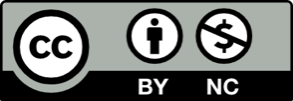 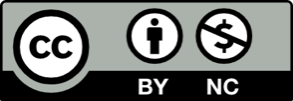 